ETIQUETA PARA EMBALAGEM INTERNA OU SINGELA CONTENDO VÁRIOS TIPOS DE RESÍDUOS COMPATÍVEIS------------------------------------------------------------------------------------------------------------------------------ETIQUETA PARA EMBALAGEM INTERNA OU SINGELA CONTENDO VÁRIOS TIPOS DE RESÍDUOS COMPATÍVEIS: MODELO PARA PREENCHIMENTOMODELOS DE RÓTULOS DE RISCO PARA TRANSPORTE DE PRODUTOS PERIGOSOS(http://ipr.dnit.gov.br/pp/guias_emergencia.php)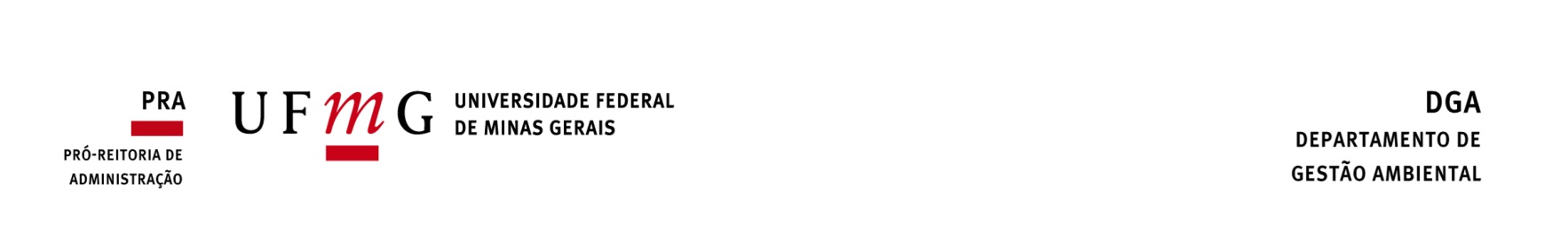 UNIVERSIDADE FEDERAL DE MINAS GERAIS - UFMGFaculdade de Medicina - FMDepartamento de Anatomia e Imagem (01)Laboratório de cadáveres e dissecação –S74UNIVERSIDADE FEDERAL DE MINAS GERAIS - UFMGFaculdade de Medicina - FMDepartamento de Anatomia e Imagem (01)Laboratório de cadáveres e dissecação –S74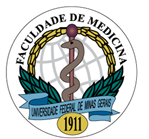 RESÍDUO PERIGOSO PARA INCINERAÇÃO / ATERRO INDUSTRIAL CLASSE IRESÍDUO PERIGOSO PARA INCINERAÇÃO / ATERRO INDUSTRIAL CLASSE IRESÍDUO PERIGOSO PARA INCINERAÇÃO / ATERRO INDUSTRIAL CLASSE IRESÍDUO PERIGOSO PARA INCINERAÇÃO / ATERRO INDUSTRIAL CLASSE ICódigo Resíduo2017/01/FM01/S74-001Marcação do ResíduoONU 3077RESÍDUO DE SUBSTÂNCIA QUE APRESENTA RISCO PARA O MEIO AMBIENTE, SÓLIDO, N.E. (embalagem vazia contaminada com produto agudamente tóxico: tiofenol)Classe de Risco9 Substâncias Perigosas Diversas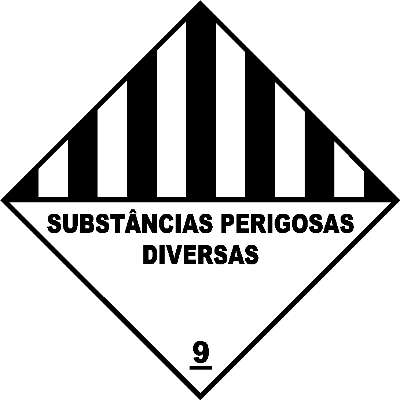 Risco SubsidiárioNão háPeso (Resíduo + Embalagem)0,3 kgMarcação do ResíduoONU 3077RESÍDUO DE SUBSTÂNCIA QUE APRESENTA RISCO PARA O MEIO AMBIENTE, SÓLIDO, N.E. (embalagem vazia contaminada com produto agudamente tóxico: tiofenol)Classe de Risco9 Substâncias Perigosas DiversasRisco SubsidiárioNão háUNIVERSIDADE FEDERAL DE MINAS GERAIS - UFMGNome da unidade geradora - SIGLANome do Departamento Nome do Laboratório - SIGLAUNIVERSIDADE FEDERAL DE MINAS GERAIS - UFMGNome da unidade geradora - SIGLANome do Departamento Nome do Laboratório - SIGLA(Logo da unidade geradora)RESÍDUO PERIGOSO PARA INCINERAÇÃO / ATERRO INDUSTRIAL CLASSE IRESÍDUO PERIGOSO PARA INCINERAÇÃO / ATERRO INDUSTRIAL CLASSE IRESÍDUO PERIGOSO PARA INCINERAÇÃO / ATERRO INDUSTRIAL CLASSE IRESÍDUO PERIGOSO PARA INCINERAÇÃO / ATERRO INDUSTRIAL CLASSE ICódigo Resíduo2012/XXXXX/XXXXXXMarcação do ResíduoClasse de RiscoRisco SubsidiárioPeso (Resíduo + Embalagem)Marcação do ResíduoClasse de RiscoRisco Subsidiário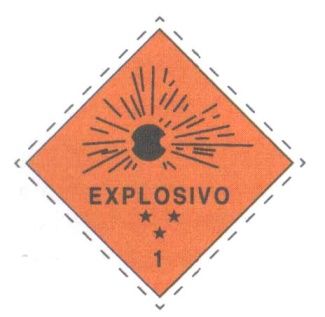 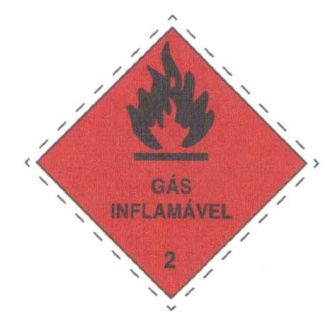 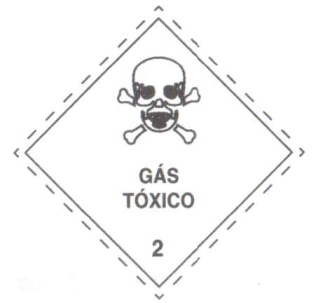 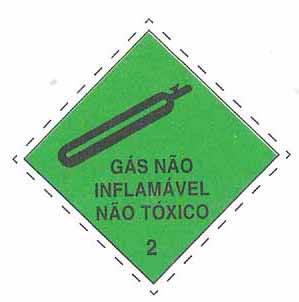 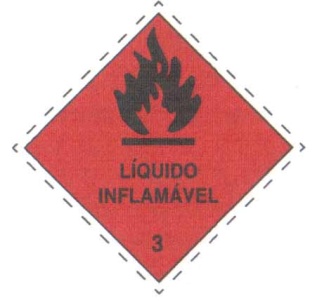 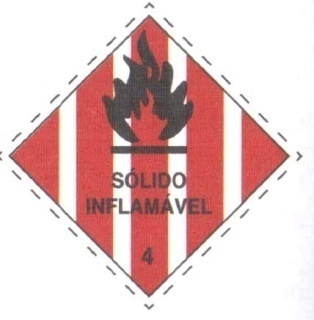 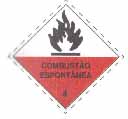 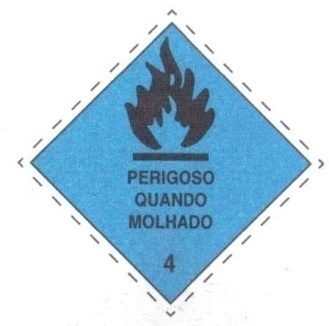 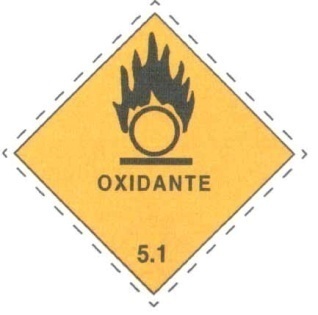 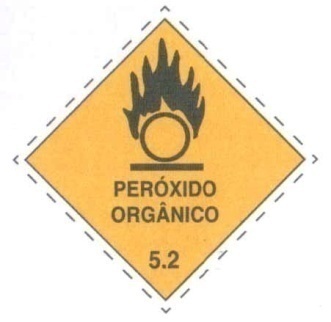 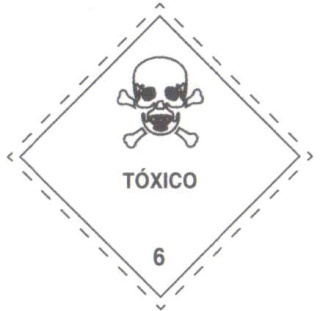 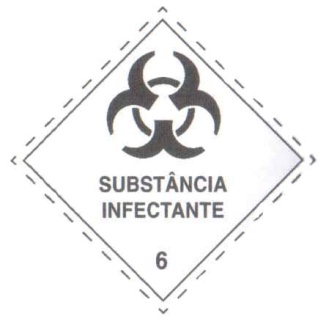 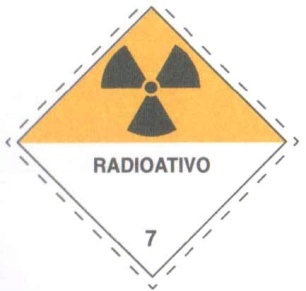 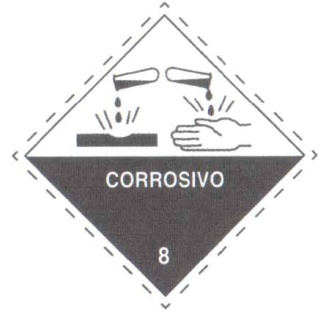 